Консультативное отделениеСОДЕРЖАНИЕКонсультацииСотрудники отделенияРежим работыКонтактыРЕЖИМ РАБОТЫКонсультации проводятся с понедельника по пятницу c 9:00 до 15:00.КОНТАКТЫКонтактные телефоны:Регистратура консультативного отделения:
+7(812) 670-02-20, Зав. консультативным отделением Мироненко Юлия ЕвгеньевнаЭлектронная почта:sms-сons@bekhterev.ruВопрос о госпитализации решается при консультации на клиническом отделении (подробнее в разделе Госпитализация).Адрес института: 
192019, Санкт-Петербург, ул. Бехтерева 3. 

Как проехатьКОНСУЛЬТАЦИИКонсультации специалистов Института им. В.М. Бехтерева, в том числе профессоров, ведущих специалистов высшей категории, кандидатов медицинских наук, докторов медицинских наук, проводятся с понедельника по пятницу с 10.00 до 15.00 (Консультации)Психиатрия (1, 2, 3, 10, 12 отделения)Шизофрения, включая начальные этапы, все формы заболевания: назначение современных методов лечения, при показаниях и желании пациента – направление на лечение в клиники института (Госпитализация);Аффективные расстройства (депрессии, циклотимии): высокий уровень ранней диагностики и лечения, как амбулаторного, так и стационарного;Проблемы, связанные с расстройствами поведения, общения, социальной адаптации.Детская психиатрия (4 отделение). Диагностика и помощь детям и подросткам с психозами, задержками темпа психического развития, синдромом дефицита внимания с гиперактивностью, расстройствами поведения, навязчивыми состояниями и другими психическими и психолого-педагогическими проблемами.Неврология (6, 7 отделения)Последствия повреждения центральной нервной системы, в т.ч. последствия родовой патологии, черепно-мозговых травм, постинфекционных нарушений: комплексное обследование пациентов невропатологом, психологом с назначением современных методов обследования центральной нервной системы, а также опорно-двигательного аппарата, при желании – стационарное дообследование.Сосудистые нарушения, восстановительная терапия после инсультов (6 отделение).Паркинсонизм: консультации и стационарное лечение (6 отделение).Эпилепсия различных форм и этиологии: консультации и стационарное лечение (7 отделение).Проводится физиотерапевтическое лечение неврологической патологии – Отделение реабилитации психоневрологических больных (6 отделение).Нейрохирургия: оперативные вмешательства на головном и спинном мозгеПсихотерапия различных форм неврозов, фобий, проблем в личной жизни, социальной адаптации. Лечение проводится как в стационарных – Клиника неврозов и психотерапии (9 отделение), так и в амбулаторных - Отделение внебольничной психотерапии (13 отделение) условиях.Гериатрическая патология: сосудистая, аффективные расстройства, болезнь Альцгеймера, Пика и др. (3 отделение)Наркология и все виды зависимости, в т.ч. игровойВ институте проводится широкий спектр диагностических обследованийГарантируются соблюдение прав граждан на предоставление информации о состоянии здоровья пациенту и полная конфиденциальность.Консультации за счёт средств Федерального бюджета (бесплатные консультации):Консультации без взимания платы с пациента осуществляются по направлениям из поликлиники по месту жительства ( по неврологическому профилю, срок действия направления 1 месяц) или из психоневрологического диспансера (по профилю психотерапия, психиатрия, срок действия направления 3 месяца) для жителей Санкт-Петербурга и Ленинградской областиПервичные консультации психиатра, невролога, психотерапевта, нейрохирурга могут быть осуществлены с целью решения вопроса о последующей госпитализации: Больным с заболеванием, соответствующим тематике планов научно-исследовательских работ, утверждённых учреждению Министерством здравоохранения РФ.Прибывшим на консультацию необходимо иметь при себе: Направление органа управления субъекта Российской Федерации (для граждан Санкт-Петербурга и Ленинградской области направление специалиста поликлиники или психоневрологического диспансера);Выписку из истории болезни, составленную направляющим специалистом, данные результатов обследований и т.д.Назначенные после консультации обследования могут быть проведены на платной основе. Запись на консультацию по телефонам регистратуры.Платные консультации: Консультативное отделение Института оказывает на коммерческой основе консультативно-диагностическую помощь взрослому и детскому населению по широкому спектру психических заболеваний и заболеваний нервной системы, не имеющим документально подтверждённых оснований для ее оказания на бюджетной основе (отсутствие направления, желания пациента и т.д.). Желательно при себе иметь медицинскую документацию (выписки из амбулаторной карты, данные обследования и т.д.). СОТРУДНИКИ ОТДЕЛЕНИЯ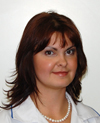 Мироненко Юлия ЕвгеньевнаЗаведующая консультативным отделением[подробнее]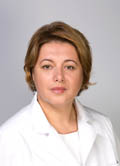 Алексеева Анастасия ЕвгеньевнаДетский врач-психиатр
Ведет прием детей от 2.5 летe-mail: a.alekseeva@bekhterev.ruЗадать вопрос на форуме
[подробнее]